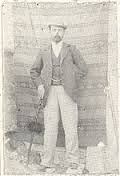 ΣΥΛΛΟΓΟΣ ΕΚΠΑΙΔΕΥΤΙΚΩΝ                                        Μύρινα     13/11/2017ΠΡΩΤΟΒΑΘΜΙΑΣ ΕΚΠΑΙΔΕΥΣΗΣ ΛΗΜΝΟΥ              Αριθμ. Πρωτ.: 49                                     «ΑΡΓΥΡΙΟΣ ΜΟΣΧΙΔΗΣ»ΤΗΛ:6938180514-2254022559email: sepelimnou@gmail.com 2ο Δημοτικό Σχολείο Μύρινας81400 Μύρινα Λήμνου  ΠροςTα μέλη του ΣυλλόγουΘέμα : Πρόταση για δημιουργία Λαϊκού ΦροντιστηρίουΣυναδέλφισσες, συνάδελφοι,  Το ΔΣ του Συλλόγου μας, μαζί με την ΕΛΜΕ Λήμνου, το Νομαρχιακό Τμήμα Λήμνου της ΑΔΕΔΥ και το Παράρτημα Λήμνου του Παλλεσβιακού Εργατικού Κέντρου, προτίθεται να ξεκινήσει τη λειτουργία Λαϊκού Φροντιστηρίου, σύμφωνα με τις αρχές του κειμένου που σας επισυνάπτουμε.  Όσες και όσοι προτίθενται να συμμετέχουν στα μαθήματα του Λαϊκού Φροντιστηρίου (ποιο μάθημα και πόσες ώρες την εβδομάδα), παρακαλούμε να ενημερώσουν το ΔΣ μέχρι τις 17 Νοεμβρίου 2017.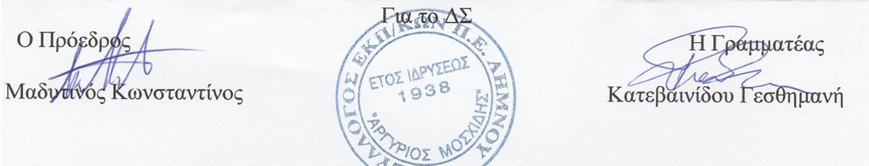 